BEWERBUNG FÜR …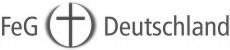 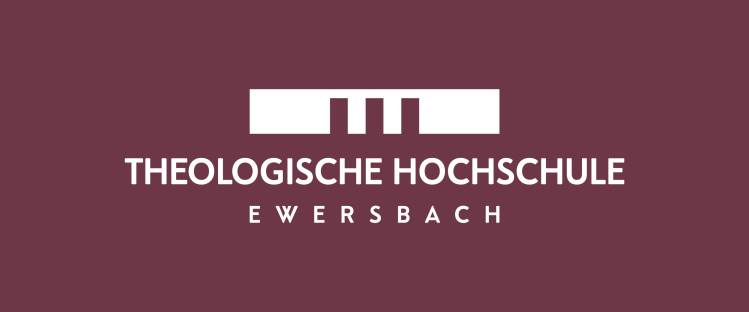  	den Bachelor-Studiengang Evangelische Theologie
		Ziel: Gemeindereferent/in
		Ziel: Fortsetzung mit dem Master-Studiengang
 	den Master-Studiengang Evangelische Theologie
(Voraussetzung: Bachelor-Abschluss)
Ziel: Pastor/in oder Missionar/in
 	das Gaststudium (kirchliches Examen)_________________________________________________________________________________________________________________________I. ANGABEN ZUR PERSONName und VornameGeburtsdatum und GeburtsortStaatsangehörigkeitStraßePLZ, OrtTelefonMobilE-Mail-AdresseBitte fügen Sie den Bewerbungsunterlagen ein Foto bei.Name und Vorname eines Notfallkontakts (z. B. Eltern, Ehepartner…)Adresse und Telefonnummer des Notfallkontakts
II. ANGABEN ZUR BERUFSAUS-BILDUNG UND BERUFSTÄTIGKEITWelche Schulen und Ausbildungsstätten haben Sie besucht und welche Abschlüsse haben Sie erworben?     
Bitte fügen Sie alle Abschlusszeugnisse in Kopie bei.Welche Sprachen haben Sie erlernt?Haben Sie freiwilligen Wehrdienst, ein Freiwilliges Soziales Jahr (FSJ oder IFSJ) oder einen Bundesfreiwilligendienst (BFD) geleistet?
JA          NEIN  Wenn JA, wann und wo?
     
Bitte fügen Sie (wenn vorhanden) entsprechende Bescheinigungen in Kopie bei.Welchen Beruf haben Sie erlernt?
(Bitte Zeugnisse in Kopie beifügen)Haben Sie eine Berufstätigkeit ausgeübt?JA          NEIN  Wenn JA, wann und wo?
     
Bitte (wenn vorhanden) Arbeitszeugnisse in Kopie beifügen.Welche Tätigkeit üben Sie zurzeit aus?III. ANGABEN ZUR GEMEINDE- BZW: KIRCHENZUGEHÖRIGKEITWelcher Gemeinde bzw. Kirche gehören Sie an? Seit wann?Wann und in welcher Gemeinde bzw. Kirche sind Sie getauft worden?In welcher Weise und in welchen Bereichen der Gemeinde haben Sie bisher mitgearbeitet?IV. ZIEL DES STUDIUMSAus welchem Grund möchten Sie an der Theologischen Hochschule Ewersbach studieren?Wo können Sie sich einen möglichen Einsatzort nach dem Studium vorstellen? 	Im pastoralen Dienst einer Freien evangelischen Gemeinde
	In der Auslandsmission
	In einem anderen Gemeinde- bzw. 
 	GemeinschaftskreisV. REFERENZENBitte nennen Sie uns drei Personen, bei denen wir eine Referenz einholen können. Die Personen sollten nach Möglichkeit leitende Funktionen (Gemeindeleitung, Hauskreisleiter, Jugendkreisleiter, o.ä.) in Ihrer Gemeinde haben und nicht mit Ihnen verwandt sein.Name und VornameStraßePLZ, OrtTelefonE-Mail-Adresse__________________________________Name und VornameStraßePLZ, OrtTelefonE-Mail-Adresse__________________________________Name und VornameStraßePLZ, OrtTelefonE-Mail-Adresse__________________________________VI. BEMERKUNGENICH NEHME ZUR KENNTNIS …dass der Bund Freier evangelischer Gemeinden (BFeG) mit der Aufnahme in die Theologische Hochschule Ewersbach keinerlei Verpflichtung übernimmt, finanziell für mich und meine Angehörigen zu sorgen;dass der BFeG rechtlich nicht verpflichtet ist, mir nach erfolgreich beendetem Studium eine Anstellung zu vermitteln;dass ich mit der unten gegebenen Unterschrift der Theologischen Hochschule Ewersbach erlaube, meine Daten nach der Datenschutzordnung des BFeG zu verarbeiten und zu speichern;dass meine Bewerbungsunterlagen dem zuständigen Gremium unter der Beachtung der Datenschutzordnung des BFeG zur Kenntnis gegeben werden.Ort, DatumUnterschrift der Bewerberin/des Bewerbers__________________________________Bitte unterschreiben Sie hier, nachdem Sie das ausgefüllte Formular ausgedruckt haben.